MODELO DE REGULAMENTO DE COMPRASREGULAMENTO DE COMPRAS E CONTRATAÇÃO DE SERVIÇOSArt. 1° - O presente regulamento aplica-se as compras e contratação de serviços pelo Centro Social irmã Madalena, denominada CESIM, especialmente para aquelas realizadas com Recursos Públicos recebidos por Termo de Fomento e Colaboração.Parágrafo Primeiro - As compras serão centralizadas na Área Administrativo-Financeira, subordinado à Diretoria. Definição:Art. 2° - Para fins do presente regulamento, considera-se compra toda aquisição remunerada de materiais de consumo, prestação de serviços e bens permanentes para fornecimento de uma só vez, com a finalidade de suprir o CESIM com os materiais necessários ao desenvolvimento de suas atividades. Art. 3° - O procedimento de compras compreende o cumprimento das etapas a seguir especificadas: I. requisição de compras; II. seleção de fornecedores; III. solicitação de orçamentos; IV. apuração da melhor oferta e; V. emissão do pedido de compra. VI. pagamento de fornecedor 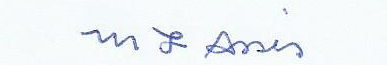 Ir. Mariza de Fátima AssisCPF: 060.418.308-95RG: 14.304.135-6 SSP/SP